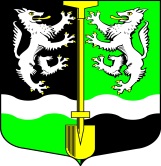 АДМИНИСТРАЦИЯ                                                                  МУНИЦИПАЛЬНОГО ОБРАЗОВАНИЯ                                             СЕЛИВАНОВСКОЕ СЕЛЬСКОЕ  ПОСЕЛЕНИЕ                                 ВОЛХОВСКОГО МУНИЦИПАЛЬНОГО РАЙОНА                     ЛЕНИНГРАДСКОЙ ОБЛАСТИПОСТАНОВЛЕНИЕот 29 января 2021 года                                                                                      № 08Об отмене постановления № 111 от 30.10.2017 года «О проверке достоверности и полноты сведений,   предоставляемых гражданами, претендующими  на замещение должности муниципальной службы  и  муниципальными служащими, и соблюдения муниципальными служащими требований  к служебному поведению в МО Селивановское сельское поселение Волховского муниципального района Ленинградской области»В соответствии с  Федеральными законами от 02.03.2007 года № 25-ФЗ «О муниципальной службе в Российской Федерации», от 02.12.2008 года № 273-ФЗ «О противодействии коррупции», на основании Протеста Волховской городской прокуратуры № 07-19-2021 от 21.01.2021 года, администрация муниципального образования Селивановское сельское поселение Волховского муниципального района Ленинградской области,ПОСТАНОВЛЯЕТ:1.Постановление администрации № 111 от 30.10.2017 года «О проверке достоверности и полноты сведений,   предоставляемых гражданами, претендующими  на замещение должности муниципальной службы  и  муниципальными служащими, и соблюдения муниципальными служащими требований  к служебному поведению в МО Селивановское сельское поселение Волховского муниципального района Ленинградской области» считать утратившим силу.2.Настоящее  постановление вступает в силу со дня его принятия и  подлежит  опубликованию в газете «Волховские огни» и   размещению на официальном сайте муниципального образования Селивановское сельское поселение.     3.Контроль за исполнением настоящего постановления оставляю за собой.Глава администрацииМО Селивановское сельское поселение                                         М.Ф.Петрова